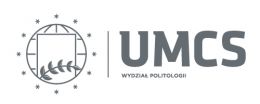 List of courses 2021/22 – SPRING SEMESTERImportant note: students interested in participating in particular courses should get in touch with courses’ teachers to learn the course details, the platform & the course code by which they can access the course.To learn more about distant teaching at UMCS, please visit: https://www.umcs.pl/en/office-365-teams,19852.htm Course titleCourse titleTeacherLevel (U/MA)Semester (A/S)ECTSScheduleDepartmentFailing States in International RelationsG. Gil (PhD)U/MAS2Tuesday, 14:40 – 16:10:room A.3.05.International RelationsGlobal Political EconomyK. Marzęda-Młynarska (prof.)A. Moraczewska (PhD)U/MAS6Monday, 9:40 – 11:10:online;Thursday, 16:20 – 17:50: or 6 p.m. to 7.30 p.m.onlineInternational RelationsInternational SecurityB. Bojarczyk (PhD)U/MAS7Wednesday. 11:20 – 12:50:online;Thursday, 13:00 – 14:30:online;Thursday, 14:40 – 16:10:online.International RelationsStrategic culture of the USAmbassador A. JaroszyńskiU/MAS3Wednesday, 13:00 – 14:30:onlineInternational RelationsTransnational Social SpaceA. Szumowski (PhD)U/MAS2Tuesday, 11:20 – 12:50:onlineTuesday, 13:00 – 14:30:onlineInternational RelationsForeign Policy. Forecasts WORKSHOPA. Szumowski (PhD)U/MAS1Monday, 13:00 – 14:30:since 28.02 every two weeks;since 7.03 every two weeksInternational RelationsMedia and local public sphereI. Biernacka-Ligięza (prof.)U/MAS32Friday 9.40-14.30
once a month – dates to be announced: get in touch with the teacherJournalism and Social CommunicationInternational Political RelationsD. Kondrakiewicz (prof.)M. Asadnabizadeh (MA)U/MAS7Thursday, 9:40 – 11:10:room A.3.05;Tuesday, 11:20 – 12:50:room A.3.05International RelationsIntellectual PropertyJ. Rybczyńska (PhD)U/MAS1Tuesday, 13:00 – 14:30:room A.3.05since 28.04.2022International RelationsInternational OrganizationsJ. Olchowski (PhD)U/MAS4Tuesday, 9:40 – 11:10:room A.3.05Security StudiesInternational Economic RelationsA. Moraczewska (PhD)U/MAS7Wednesday, 9:40 – 11:10:room A.3.05;Wednesday, 11:20-12:50:room A.3.05International RelationsPublic International LawK. Pawłowski (prof.)U/MAS7Wednesday, 13:00 – 16:10:room A.3.05International RelationsDevelopment and Project Management - WorkshopK. Stanowski (MA)U/MAS3Monday, 15:30 – 18:30:14.03; 21.03; 28.03; 4.04;Wednesday, 15:30 – 17:00:2.03;Wednesday, 15:30 – 18:30:16.03; 23.03; 30.03.Online.International RelationsForeign language (Spanish)M. Ochab (MA)U/MAS223Monday (BA), 14:40 – 16:10room A.3.05;Tuesday (BA), 11:20 – 12:50online;Tuesday (MA), 14:40 – 16:10:onlineInternational RelationsLaw of International OrganizationsG. Gil (PhD)U/MAS3Tuesday, 9:40 – 11:10:onlineSecurity StudiesEU Law and Politics - CASE STUDYM. Szkarłat (PhD)U/MAS3Wednesday, 8:00 – 11:10OnlineLECTURE (15 hrs)March 2,9,16,23KW (SEMINAR) (15 hrs)March 23, 30
April 6,13, 27International RelationsForeign Economic Policy and Promotion - PROJECTK. Marzęda-Młynarska (prof.)U/MAS6Wednesday, 9:40 - 11:10:onlineSecurity StudiesGlobal Population StudiesW. Janicki (prof.)U/MAS3Wednesday, 14:40 - 16:10:onlineInternational RelationsSustainable DevelopmentA. Moraczewska (PhD)U/MAS4Wednesday, 16:20 – 17:50International RelationsVisual arts and psychoanalysisM. Stępnik (prof.)U/MAS2Wednesday 11.20-12.50Journalism and Social CommunicationPublic Relations in practiceI. Biernacka-Ligięza (prof.)U/MAS1Friday 14.40-17.50First meeting 18.03onlineJournalism and Social CommunicationTransnational Actors in International RelationsJ. Rybczyńska (PhD)U/MAS32Tuesday, 11:20 – 12:50:room A.2.21International RelationsThe MFA Diplomatic Academy in Poland – the application and the programmeT. Wicha (PhD)U/MAS2Wednesday, 8:00 – 9:30(since 30.03)International RelationsEuropean IntegrationM. Szkarłat (PhD)U/MAS5Monday, 9:40 – 13:45;9.40am-11.10am11.20am-12.50pm1.00pm-1.45pmFebruary 28March 7,14,21,28
April 4Wednesday, 11:20-14:30: (Lecture)March 2,9,16,23,30April 6,13,27International RelationsThe International Trade SystemM. Wojtas (PhD)U/MAS4Tuesday, 9:40 – 11:10:onlineInternational RelationsTransnational ProcessesK. Mojska (PhD)U/MAS2Wednesday, 16:20 – 17:50:onlinesince 3 MarchInternational RelationsRegional and Cross-Regional Economic IntegrationD. Szacawa (PhD)U/MAS4Thursday, 11:20 – 12:50:onlineInternational RelationsSoft Power of Transnational Civil Society OrganizationsE. Panas (PhD)U/MAS2Tuesday, 14:40-16:10:onlineInternational RelationsInternational Relations in the Baltic Sea RegionD. Szacawa (PhD)U/MAS2Thursday, 13:00 – 14:30:onlineInternational RelationsThe International Monetary and Financial SystemA. Moraczewska (PhD)U/MAS4Wednesday, 14:40 – 16:10:onlineInternational RelationsInternational Cultural RelationsJ. Rybczyńska (PhD)U/MAS2Monday, 14:40 – 16:10:onlineInternational RelationsForeign Language (German)D. Wieczerniak (PhD)U/MAS32Thursday, 8:00 – 9:30online;Thursday, 14:40 – 16:10:onlineInternational RelationsThe Crisis of Liberal DemocracyJ. Holzer (prof.)U/MAS1Thursday, 11:20 – 13:45:17.03, 31.03, 28.04, 12.05, 9.06.International RelationsInternational Military RelationsH. Perepelytsa (prof.)U/MAS2To be announced.International RelationsPopular music listening studioP. Celiński (prof.)U/MAS1Friday 13:00-15:2527.05; 3.06; 10.06Media ProductionMedia DetoxK. Kopecka-Piech (prof.) U/MAS2Wednesday 18-19.30Media ProductionForeign Language (Polish)A. Trześniewska-Nowak (PhD)U/MAS23Wednesday, 8:00 – 9:30:online;Wednesday, 18:00 – 19:30: onlineInternational RelationsForeign Policy of PolandK. Marzęda-Młynarska (prof.)U/MAS4Monday, 13:00 – 14:30:onlineInternational RelationsInternational MarketingJ. Rybczyńska (PhD)U/MAS4Wednesday, 14:40 – 16:10:onlineInternational RelationsIntroduction to International Place BrandingM. Sagan (PhD)U/MAS3Friday, 11:20 – 14:30:onlineInternational RelationsPlace Potential and IdentityJ. Rybczyńska (PhD)U/MAS3Monday, 11:20 – 12:50:onlineInternational RelationsSustainable Development Project ManagementA. Moraczewska (PhD)U/MAS3Thursday, 11:20 – 12:50:onlineSecurity Studies